     Curriculum Vitae                  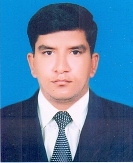 Asad InamHouse No. 642, Street No. 06, Colony No. 01, Khanewal                                                         +92 332 4798778Personal InformationFather’s Name: 	Muhammad Inam UllahDate of Birth: 		15 April, 1990CNIC No: 		36103-3093944-1Nationality: 		PakistaniMarital Status:	MarriedReligion: 		IslamEmail: 			khanewal.dmo@gmail.comObjectiveTo secure a challenging position in a reputable organization to expand my learnings, knowledge, and skills.Experience:Mobile Officer         			 Marie Stopes Society RHF ProjectFeb 2015- July 2017Duties and Responsibilities:Ensure 100% achievements of projections and performance indicators set by MSS SF DivisionManaging the sales team and all sales activities within the companyMotivating staff and leading the team to achieve sales targets.Responsible for all financial / operational matters and its documentationsEnsure of timely submission of all (Monthly, Quarterly and on demand) reportsFacilitate QA, IA and third party validation parties for assessment, monitoring and auditFacilitate of Internal and External Visitors for Mobile Unit send by MSS SF Divison Developing strategies for increasing opportunities to meet targets. Hiring of Staff Accounts Officer				Shabir Chicks Pvt. LtdMay 2011- December 2014Duties and Responsibilities: Recording of transactions after confirmation of payments and receipts and issue journal vouchers to the cashierMaintain digital and physical records of invoices and contractsHandle accounts payable and receivableReconcile accounts with the general ledgerMaintained and updated all official statements (Monthly/Quarterly) for higher managementPrepared a reconciliation report of unpaid Salaries and wages preparing accounts and tax returnsAcademic QualificationSoftware/Computer ProficiencyOperating system (Windows & Installation)Microsoft Office (Microsoft Excel, Microsoft Word, Microsoft Power Point)Internet & Web searchingPersonal SkillsUrdu and English Speaking SkillsMulti task and priorities assignments. Ability to challenge, guide and influence decision. Strengths Strong leadership skills with an ability to motivate people in achieving targets and goalsStrong communication and interpersonal skillsInnovative ReferencesReference will be furnished on request. Name of DegreeName of InstitutionGrade/DivisionSpecializationMPAB.Z.U Multan3.11CGPAHuman ResourceB.comB.Z.U Mutan2ndAccountingDAEPBTE Lahore1stTextile EngineeringMetricBISE Multan1stScience 